Capitol CourierWELCOME to our families as we begin a new school year.  Look for our printed and electronic Courier (email) on the last day of each school week (usually on Friday). 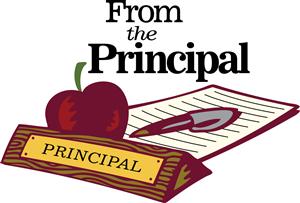   Please turn in all registration forms ASAP.  Make sure Mrs. Lamrouex has your email address, and she will send you the Courier as an attachment each week. The email for Mrs. Lamrouex is info@emanuelfirst.org.  Mr. Pankow’s email is principal@emanuelfirst.org. All teachers are available after school on most days.  Please call ahead for an appointment to make sure we are available.If your child is K-8th and you will be using aftercare regularly, please contact Miss Michelle for details at preschooldirector@emanuelfirst.org   Thank you FEVERS & COVID      Please understand that if you know that your child has a fever in the morning before she/he is to go to school, that the child should not be attending school.  The policy of the school is that if a child has a fever (that is not Covid related), the child needs to stay home for 24 hours after the fever has returned to normal on its own.  If the child has Covid, it is likely the child will need to remain home at least 10 to 14  days, at the direction of the Ingham County Health Department.  Thank you for your cooperation in this matter.TEACHER CONTACT INFORMATIONMs. Michelle Curtis      Preschooldirector@emanuelfirst.org  517-290-8316Mrs. Sarah Lindloff     bethlindloff@gmail.com   517-881-3212Mrs. Becky Vedder        bvedder@comcast.net    517-281-4050Ms. Anna Potter                                         annapotter@emanuelfirst.org   517-331-1353Mr. Joel Pankow        pankowcj@hotmail.com    517-242-3138LOVING AND LEADING HAS BEEN RESCHEDULED FOR THIS COMING MONDAY, NOV. 8   All families are encouraged to attend this presentation focused on building a strong parent-child relationship through love and discipline.  The presentation will be given by a Licensed Master Social Worker at Christian Family Solutions.  A meal at 5:30 p.m. will precede the presentation which will start at 6:00 p.m., with movie and snacks for your children during the presentation.  SUNDAY SCHOOL AND BIBLE CLASS Invest an hour of your family's time each Sunday to dive deeper into God's word, both parents and children.  During the 9:15am adult class, kids age 4 - pre-confirmation are invited to hear a Bible lesson, enjoy a snack, and spend time in fellowship with other young believers in Christ.LENGTHENING OF THE SCHOOL YEAR   Recently, we had a Covid situation that caused us to shut down the school for a number of days. Our school’s Board for Parish Education, the governing body for the school, has decided this week to move the last day of school from June 3 to June 10 to help make up for the lost days.   Please contact Mr. Pankow if you have any questions about the matter.      THANKSGIVING BREAK   There will be no school Wednesday, Thursday, and Friday, November 24-26, due to the Thanksgiving break.  May your break bring you happy moments with family/friends! Childcare will be offered on Nov. 24, until 3:30 P.M. Please contact Miss Michelle for details.PARENT / TEACHER CONSULTATIONS    Parent/Teacher Meetings will be occurring Wednesday – Friday, November 10, 11, & 12, 2021.  Please expect slips to come home today that will list the date/time for your meeting.  PLEASE CONTACT YOUR CHILD’S TEACHER IF THE SELECTED TIME SLOT WILL NOT WORK FOR YOUR SCHEDULE.  THANKS!   WEDNESDAY MORNING CHAPEL   The chapel offerings we collect this quarter will be used to help a small church called Hope Lutheran Church in the Columbia, South Carolina area to build a church building.  May our Lord bless and keep the members of Hope Lutheran! So far we have collected about $217.SCHOOL PICTURE DAY  will be this coming                Monday, November 8th.GIRLS BASKETBALL   Today’s basketball game is at St. John’s Lutheran School in Bay City, 706 W. Jane Street.  The opponent is St. John’s and the start time is 5:30 P.M. Next week will have a practice Monday, November 8. There is a game in our gym on Tuesday, November 9 against Salem, Owosso, starting at 5:30 P.M. Next Friday, November 12, we will play Emanuel, Tawas, at St. John’s, Bay City, 706 W. Jane Street, starting at 5:30 P.M. Rides are available for these games; contact Mr. Pankow if your child will need one.Parents of the girls’ basketball players – please look for a letter that should come home in paper and email form today. This letter will give details about the upcoming November 19 - 20 basketball tournament that will be occurring in Tawas.AMAZON WISH LIST Please check out our Emanuel Parent Facebook page or our Church and School Facebook page for some items that can be donated to our school.COKE REWARDS Turn your Coca-Cola product purchases into donations to Emanuel Lutheran School. Just turn in your Coke product caps or codes from the inside of a 12 or 24 pack to the box outside the kitchen. The funds are used for extra-curricular activities, needed classroom supplies and field trips. Toddler and Preschool News Picture day for Toddlers, Pre-k and Loving and Leading presentation is Monday   Please be sure to bring in extra warmer clothes to keep in your child’s cubby.  Also please label jackets, hats gloves, snow pants and masks ect so we can be sure to get them to the correct owners   Preschool Book orders are due back November 10th We will attempt to put together a new play structure in the Toddler playground this Saturday, Nov. 6. Any help is appreciated. We will begin working around 1:00. Reach out to Miss Michelle for details.   Please E-mail or message over Brightwheel if you will be needing childcare Wednesday, November 24th Please note we will only offer childcare until 3:30p.m that day due to the low number of families interested in care and staffing Thank you.KinderGARTEN and First News Kindergarten – Theme is Transportation (Getting around town)Math: measurementFIRST GRADE- SPELLING WORDS: leg, beg, men, hen, let, get, hop, hot, who, some.Math: Geometry and counting on.Grades 2-3 News2nd GRADE SPELLING WORDS: light, high, sight, wild, mind, dry, cry, try, tie, lie, stay, wait, group, important, only.MATH Second Grade is learning about counting money.  Please practice counting money with your child.  Third Grade will begin Chapter 4 on time, data, and graphs.MEMORY WORK: A new Memory Work schedule was sent home last week.  Please let me know if you need another one.Grades 4-5 NewsMon., 11/08	Picture Day, Science Start Biome PosterTue., 11/09	Wed., 11/10	Chapel , Spelling Pretest pg 57	Thu., 11/11    	5th Math Test Ch 4Fri., 11/12     	4-5th Spelling Final Test pg 57, Science Biome Poster Present to ClassGrades 6-8 News                                                                 Mon., 11-8	PICTURE DAY; history test;                                     hymn sheet vs. 1  Tue., 11-9   	math facts quizWed., 11-10	hymn sheet vs. 2Thu., 11-11    	hymn sheet vs. 3Fri., 11-12     	spelling test  LOOKING AHEADFriday, Nov. 5Girls’ basketball game at St. John, Bay City, 5:30 P.M.  (706 West Jane Street, Bay City)Monday, Nov 8	School Picture Day	Loving and Leading presentation Tuesday, Nov. 9 Girls’ basketball game in our gym vs. Salem, Owosso, 5:30 P.M. Friday, Nov. 12Girls’ basketball game vs.Tawas at St. John, Bay City, 5:30 P.M. (706 West Jane Street, Bay City)Fri./Sat., Nov. 19 – 20Girls’ basketball tournament at Tawas (still waiting for times to be given to us)Wednesday, November 24   	NO SCHOOL, start of Thanksgiving Break	6:30 P.M. Wednesday Thanksgiving ServiceKID’S CORNER by Riley GuzzoQuick question, do you guys ever want to be smart like someone else, or pretty like someone else? If you had or do, I have some advice for you.Call on God in the time of distress. He will deliver you and you will honor him.Be yourself. Be happy with who you are, how pretty and how smart you are.No need to worry about what you wear or anything. Just know God created you just the way He knew would be perfectly you! 